Αγαπητοί μου μαθητές,Μπείτε στους ακόλουθους συνδέσμους του κεφαλαίου 4 του βιβλίου μας και κάντε τις δραστηριότητες- παιχνίδια που υπάρχουν σε κάθε μάθημα με υπερσυνδέσμους (κυκλάκια). Επίσης, μπορείτε να ακούσετε πάλι τα ακουστικά που υπάρχουν σε κάθε μάθημα.Lesson 1http://ebooks.edu.gr/modules/ebook/show.php/DSDIM-D101/693/4597,20859/Lesson 2http://ebooks.edu.gr/modules/ebook/show.php/DSDIM-D101/693/4597,20860/Lesson 3http://ebooks.edu.gr/modules/ebook/show.php/DSDIM-D101/693/4597,20861/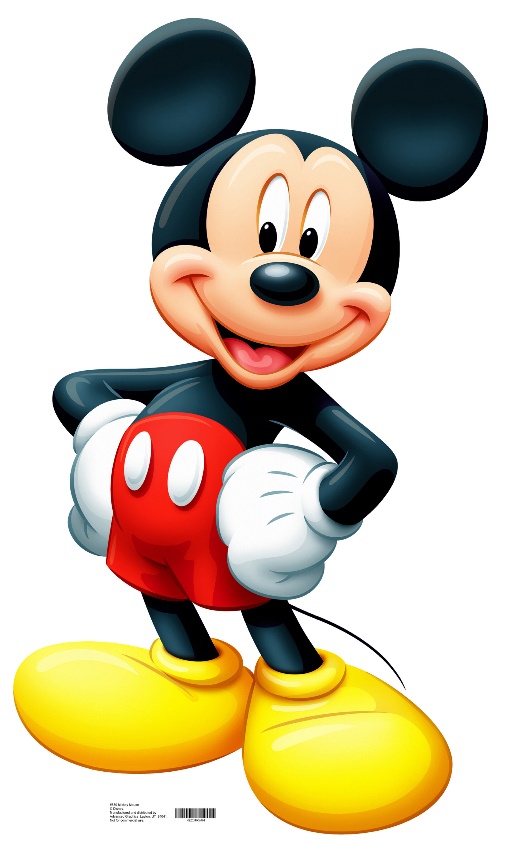 